   Healthy Helpers Meeting Minutes                    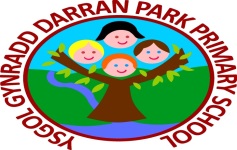 Date: 26.10.22Time: 2.30pmLocation: Bluebirds ClassroomIn Attendance: Mr Ingram/ Mrs DaviesMason, Ethan, Amelia, Darcee, Shane, LydiaTopics of discussion: Healthy Halloween TreatRequired Action:  Healthy helpers to research Healthy Halloween Snack ideas ready to share during our Halloween disco. Three different types of healthy snack to be on offer. Healthy Helpers to make the healthy snack on the day of the disco. Healthy helpers to make a picture evidence poster to share for Healthy Schools Award.By Who: Healthy HelpersDate of next meeting: 16.11.22